Fra:	Robin Dahlberg <robin@dsn-as.no>Sendt:	22. august 2018 13:45Til:	Dag WalleKopi:	Einride Gjertsen; Torfinn DahlbergEmne:	Solstrand - ReguleringVedlegg:	Plankart Solstrand Hyttefelt 20180822.pdf; Bestemmelser for Solstrand Hyttefelt 20180822.pdfHei,Vedlagt oppdaterte dokumenter.Innspill fra Statens Vegvesen:I plankart er byggegrense lagt til under tegnforklaringI bestemmelser er det tatt med et punkt under «V» om rekkefølgekravSVV har også kommentert angående fyllingsfot og stikkrenner. Dette er kanskje ivaretatt i punktet over når veien skal bygges iht vegnormalene?Innspill fra NVEFra vår side anses det som unødvendig å foreta geotekniske undersøkelser, da sannsynligheten for å finne kvikkleira anses som meget liten. Hva er Flakstad kommunes oppfatning av det innspillet fra NVE?ØvrigVi har drøftet behov for flytebrygge og naust i planområdet, og kommet frem til at det ikke vil være aktuelt. Båthold ivaretas på Fredvang og øvrig nærområde.Angående takvinkler så mener jeg det vil være for begrensende å sette en fast takvinkel for alle bygningene, også sett i forhold til at det er varierende takvinkler eksisterende bygninger rundt. Jeg har i stedet tatt med ett punkt i fellesbestemmelser, punkt 2a, om at bygninger skal ha saltak. Jeg mener det vil i tilstrekkelig grad begrense mulighetene for «spektakulære krumspring», som jeg forstod var grunnen til at det var ønskelig med begrensning i takvinkel. Hva tenker du om det?Med vennlig hilsenRobin Dahlberg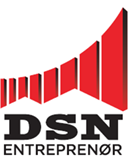 Industriveien 118300 SvolværTelefon: 760 68 550Faks:       760 68 551Mobil:     99 10 85 55Epost.:   robin@dsn-as.noWeb: www.dsn-as.no Org.nr.: 974397900 MVA